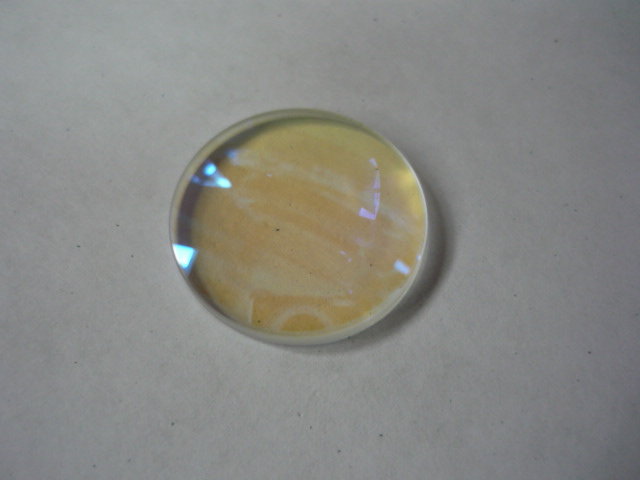 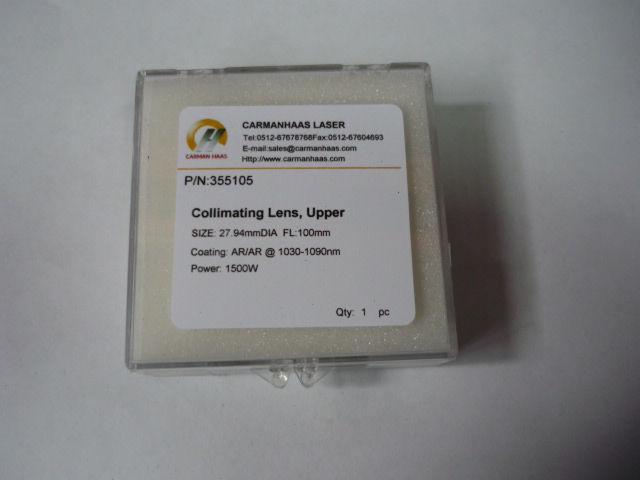 Артикул из 1СНазваниеМощностьF0071326Верхняя коллиматорная линза для ВТ230 до 1500Вт